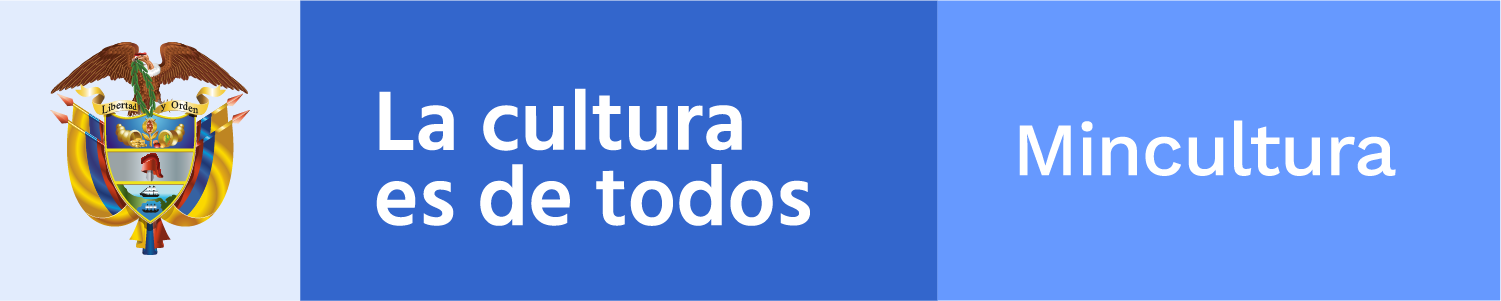 ________________________________________________________Claqueta / toma 896Boletín electrónico semanal para el sector cinematográfico, 25 de octubre de 2019
Ministerio de Cultura de Colombia - Dirección de CinematografíaSi desea comunicarse con el Boletín Claqueta escriba a cine@mincultura.gov.co
Síganos en twitter: @elcinequesomos________________________________________________________En acciónTEMPORADA CINE CREA COLOMBIA EN EL TOLIMA GRANDE  En Neiva se presenta hoy, a las 7:00 p.m., la película Yo no me llamo Rubén Blades de Abner Benaim, función que tendrá lugar en el marco del Festival Cinexcusa, en la Casa cultural y restaurante El Patio, carrera 9 # 5-17.En la capital del Tolima se exhibirá Somos Calentura de Jorge Navas; será el miércoles 30 de octubre a las 7:00 p.m., en la Plazoleta Darío Echandía, en el marco del Festival Internacional de Cine de Ibagué. La función tendrá lugar al aire libre y estará acompañada por una presentación de los Jóvenes de la casa de la cultura.Cabe recordar que esta Temporada es una estrategia liderada por el Ministerio de Cultura y el Consejo Nacional de las Artes y Cultura en Cinematografía, para exhibir en 16 ciudades y departamentos colombianos cine nacional, con entrada libre.La muestra está integrada por 15 películas que conforman Rumbo a los Premios Macondo, galardón que premia año tras año lo mejor de cine colombiano a través de la Academia Colombiana de Artes y Ciencias Cinematográficas.Consulte aquí toda la programación.CON ROMANCE SIGUEN LOS ESTRENOS COLOMBIANOS Ayer, 24 de octubre, se estrenó Me llevarás en ti de Darío Obando; película colombiana que narra una historia de amor basada en la vida real de un empresario latinoamericano, Gonzalo Mejía y su romance con la joven condesa polaca Isolda Pruzinsky; quienes se conocieron en Roma en 1906, el destino los acercó y alejó en los momentos más inesperados de sus vidas.Gonzalo es un personaje histórico que trajo la aviación comercial a Latinoamérica, mejoró la navegación por los ríos, hizo carreteras y teatros, y fundó grandes empresas. Isolda, de ancestros rusos, es una víctima de la Revolución Bolchevique y de la Segunda Guerra Mundial, cuando los alemanes invadieron a Polonia.Vea más______________________________________________________PizarrónHERRAMIENTAS DE CÓDIGO ABIERTO PARA ARCHIVISTAS AUDIOVISUALESLa Cinemateca Distrital de Bogotá abre este laboratorio de preservación digital para explorar con herramientas de código abierto (open source), estrategias de preservación a largo plazo que permitan controlar la integridad y usabilidad de los documentos digitales audiovisuales que custodia y produce el área de Artes Audiovisuales del Idartes.Estructurado en conjunto con Dave Rice, archivista audiovisual y experto tecnológico, los participantes estarán inmersos en el curso, entre el 6 y el 8 de noviembre, combinando teoría y práctica, en una clínica audiovisual de preservación y una conferencia abierta. Dirigido a directores de fotografía, encargados de posproducción de imágenes y sonido, archivistas audiovisuales y programadores informáticos. La convocatoria estará abierta hasta el 30 de octubre de 2019. Aforo para 25 participantes. Contacto: dave@dericed.comVea más______________________________________________________Adónde van las películasFESTIVAL CINE DE MUJERESEstá próxima a cerrarse la convocatoria FEMCINE para su décima edición, que se realizará en Santiago de Chile del 17 a 22 de marzo de 2020. Podrán participar películas de ficción, documental, animación o experimentales, dirigidas o codirigidas únicamente por mujeres, y que hayan sido finalizadas a partir del 1 de enero 2018 hasta la fecha de cierre de la postulación, 31 de octubre de 2019.Contacto: competencia@femcine.clVea más_______________________________________________________Memoria reveladaARCHIVO PURA SANGRE DESCARTADODurante un encuentro, denominado hackatón, que tendrá lugar en la Cinemateca de Bogotá, el viernes 25 y sábado 26 de octubre, los participantes, de la mano del director de cine Jorge Navas y el artista sonoro Daniel Giraldo, tendrán la posibilidad de manipular y experimentar con los descartes en 35 mm de la película colombiana Pura Sangre (1982) realizada por Luis Ospina. Se busca emprender el reto de apropiarse del material, crear nuevas piezas audiovisuales y nuevas formas de ver la historia. Esta actividad se realiza entre la Cinemateca de Bogotá y la Fundación Patrimonio Fílmico Colombiano, en asocio con la Corporación In Vitro Visual, como homenaje a la memoria del director Luis Ospina.Vea más_______________________________________________________PróximamenteCICLO RESTAURADOS, LOS ACEVEDOEl Ciclo Restaurados, en la Cinemateca Distrital de Bogotá, presenta en su inauguración un cine-concierto con el grupo musical Oh'laville, banda de rock alternativo colombiano que acompañará la presentación de una selección de imágenes editadas desde el Archivo Histórico Cinematográfico Colombiano de Los Acevedo, archivo distinguido por UNESCO en 2018 como Memoria del Mundo para América Latina y el Caribe.El Archivo Histórico Cinematográfico Colombiano de los Acevedo incluye dos largometrajes y cerca de 30 horas de grabación realizadas por Acevedo e Hijos durante más de 40 años de trayectoria en el paísCinemateca Distrital, octubre 30, 7:00 p.m., Sala CapitalVea más______________________________________________________InsertoBOGOTÁ Y EL CINE: COMISIÓN FÍLMICAEn 2019, se celebran cinco años de la Comisión Fílmica de Bogotá, programa de la Alcaldía de Bogotá, Idartes y la Cinemateca Distrital. Su función es la de promocionar a la ciudad como destino fílmico, orientar y facilitar la realización de filmaciones en el Distrito Capital y fortalecer las industrias audiovisuales de la ciudad. En estos cinco años la Comisión ha generado más de siete mil permisos de grabación para cine, televisión y comerciales. Ha logrado, de la mano de las entidades vinculadas al Permiso Unificado para Filmaciones Audiovisuales (PUFA) y las 20 Alcaldías locales, disponer la ciudad para recibir grandes producciones con talentos como Mark Wahlberg, Tom Cruise, Penélope Cruz, Apichatpong Weerasethakul, Tilda Swinton, entre otros. A la fecha se han emitido 7.117 PUFAS y cerca de mil profesionales han sido beneficiados por los programas de cualificación para la industria audiovisual.Vea más_______________________________________________________Dirección de CinematografíaCra. 8 No 8-43, Bogotá DC, Colombia(571) 3424100,cine@mincultura.gov.cowww.mincultura.gov.co